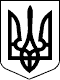 Чергові вибори депутатів Київської міської ради та Київського міського голови 25 жовтня 2015 рокуКИЇВСЬКА МІСЬКА ВИБОРЧА КОМІСІЯ01044, м. Київ, вул. Хрещатик, 36ПОСТАНОВА«05»жовтня 2015 року							  	№15718год. 00 хв.Про реєстрацію довірених осіб кандидата на посаду Київського міського головиДо Київської міської виборчої комісії «05»жовтня 2015 року надійшло подання Думчева Сергія Олександровича, кандидата на посаду Київського міського голови на чергових виборах депутатів Київської міської ради та Київського міського голови 25 жовтня 2015 року про реєстрацію довірених осіб разом із доданими документами.Розглянувши зазначені документи, Київська міська виборча комісія встановила їх відповідність вимогам Закону України «Про місцеві вибори».Враховуючи викладене вище, керуючись пунктом 2 частини 6 статті 25, частинами 1-3 статті 63 Закону України «Про місцеві вибори», Київська міська виборча комісія п о с т а н о в л я є:1. Зареєструвати довірених осіб кандидата на посаду Київського міського голови Думчева Сергія Олександровича:Кобзаренко Олеся Володимирівна , 22.01.1982 року народження, громадянка України, тимчасово не працює,  проживає у місті Києві.Мороз Віра Володимирівна , 29.07.1981 року народження, громадянка України,  тимчасово не працює,  проживає у місті Києві.Хлівнюк Микола Миколайович , 10.02.1973 року народження, громадянина України, тимчасово не працює,  проживає у місті Києві.Кравченко Олексій Володимирович , 08.09.1983 року народження, громадянина України, тимчасово не працює,  проживає у місті Києві. Ноздровська Ірина Сергіївна , 27.01.1979 року народження, громадянка України, тимчасово не працює,  проживає у селі Демидів, Київська обл. 2. Видати Кобзаренко Олесі Володимирівні; Мороз Вірі Володимирівні; Хлівнюк Миколі Миколайовичу;  Кравченко Олексію Володимировиу; Кравченку Олексію Володимировичу посвідчення за формою, встановленою Центральною виборчою комісією.3. Цю постанову оприлюднити у визначений Київською міською виборчою комісією спосіб.Голова комісії							М.Б.ТерещенкоМ.П.